INTRODUCTIONThis policy is designed to assist the Company in effectively managing sickness-related and other staff absence. The Company recognises the importance of ensuring that employees are supported through any periods of absence and their subsequent return to work. Through an effective Sickness and Absence Policy, the Company will be better positioned to identify any potentially unsafe work practices, any issues affecting employee morale and any other underlying problems employees may be facing.All information provided by employees to the Company about their health (including, but not limited to, forms and medical records) will be collected, held, and processed lawfully and in accordance with the Company’s [Employee] Data Protection Policy. The Company recognises that such data is sensitive and will handle it accordingly and in accordance with employee’s rights under the law.SICKNESSNotification of sicknessIf an employee is unable to come to work for any reason, they must inform the Company by contacting their Line Manager or Human Resources Manager, at least two hours before the time they would normally be due to start work on the first day of absence.  Employees should speak to their manager personally i.e. calls on the employee’s behalf from a friend/partner/parent and texting or emailing the  manager will only be acceptable in exceptional circumstances.  The employee should indicate the reason for their absence, its likely duration and when the illness started.In the event that the employee’s absence continues for a number of days or weeks, they must maintain regular contact with the Company to keep the Company informed of the reasons for their ongoing absence and the date when they expect to be able to return to work. In such cases, the employee should specify how the Company can contact them if necessary, ideally leaving a landline number on which they can be contacted.Certification of sicknessAll periods of absence through sickness must be certified by the statutory Form SC2. The completed form should indicate actual days of sickness, even if they include days when the employee would not normally have worked (e.g. weekends and public holidays).For sickness absences of up to 7 calendar days, the self-certification form should be completed by the employee upon their return to work and handed to their Line Manager or HR Manager.For sickness absence of more than 7 calendar days, the employee must also provide a medical certificate [the statutory Form Med 3] also referred to as a ‘fit note’. This will provide the Company with more information about the employee’s condition, and let the Company know whether the employee’s GP or medical provider considers that he or she is not ‘fit for work’, or ‘may be fit for work taking account of the following advice’. Subsequent medical certificates must be produced as necessary to cover the total duration of the period of absence. As a minimum, employees should contact their manager on a weekly basis to provide an update on the injury or illness.  Long-term and persistent absenceThe Company will treat as long-term absence any period of extensive absence due to serious or significant illness over a prolonged period. Persistent absence may consist of a series of unconnected short-term illnesses. Where the Company is of the opinion that a period of absence is long-term, it will inform the employee of such and:require that the employee keep in regular contact with the Company, at such intervals as agreed between the Company and the employee; andensure that the employee is kept informed as to any possible threat to their employment.The Company reserves the right to request a home visit where the illness is long-term. The purpose of the visit will be to discuss possibilities for a return to work and to discover whether the Company can assist in facilitating this.The Company will treat a series of unconnected short-term illnesses as persistent absence. It may be necessary in incidences of long-term or persistent absence to treat the matter as an issue of capability or conduct. In such circumstances the Company will:investigate the absence through “Return to Work Interviews” and the obtaining of medical reports;set time limits on the assessment of the employee and keep him or her informed of such;consider adjustments to the job in order to facilitate a return to work or to allow the employee to do their job more easily, for example, the implementation of flexible working arrangements;consider whether the illness amounts to a disability. Where it is found to do so the employee shall fall under the scope of the Company’s Equal Opportunities and Diversity Policy and the Company shall make such reasonable adjustments as are necessary; andkeep the employee informed in all the circumstances of any threat to their employment.Where the Company requires medical reports relating to an absence it will either:request that the employee undergo an independent medical examination with the  Occupational Health Service; orobtain a report from the employee’s doctor, subject to employee consent.In either case the employee may refuse to attend or refuse to consent to the release of a medical report, or request that corrections are made. Employees are reminded however that any decision regarding their future which could result in dismissal will be taken on the basis of the information available to the Company.The Company will hold all medical reports and related information obtained under Clause 4.5 as private and confidential and all such information will be handled in accordance with the Company’s Data Protection Policy.The Company stresses that dismissal will only ever be taken as a last resort. However, where the absence is found to be a matter of misconduct, the employee will be subject to the Company’s  Disciplinary Procedure.Sickness which occurs whilst the employee is on holidayWhere an employee is incapacitated through sickness or injury during any 	period of pre-booked holiday (whether in whole or in part), the Company will, 	subject to the correct notification and certification, allow the employee to 		transfer to sick leave and take a replacement holiday at a later date. This policy 	is subject to the following conditions, which will be strictly applied:The total period of incapacity must be fully certificated by a qualified medical practitioner where it exceeds 7 days;The employee must contact their Line Manager or HR Manager as soon as they know that there will be a period of incapacity during the holiday; andThe employee must confirm in writing to their Line Manager or HR Manager no later than 3 days after returning to work how much of the holiday period was affected by sickness or injury and the amount of leave that the employee wishes to take at another time.Any requests for replacement holiday must be made in accordance with the Company’s holiday policy and the employee should try to take the 	replacement holiday in the holiday year in which it was accrued. Where this is not possible, the Company will allow the employee to carry forward the leave into the next holiday year. The Company may require the employee to take all or part of their 			replacement holiday on particular days to be specified by the Company.Return to Work InterviewsAfter any absence due to sickness, the Company shall decide whether the 		employee is required to attend a return to work interview with their line manager in order to:ensure the employee’s fitness to return to work;agree any necessary actions required to facilitate the employee’s return to work;ensure the proper certificates (e.g. Fit Note) have been completed/obtained in respect of the entire period of absence; anddiscuss any problems that may exist.At the return to work interview, employees may be set reasonable targets and time limits for an improvement in attendance. A failure to improve may result in disciplinary action.SICK PAYStatutory Sick Pay (“SSP”)In order to be eligible for SSP, employees must be ill for four days or longer (this can include weekends and bank holidays), and must have average weekly earnings equal to or more than the lower earnings limit. Please see relevant government websites such as HMRC and Gov.uk for details of the current lower earnings limit.Employees must use the statutory Form SC2 to provide the Company with details of their illness.The present weekly SSP rate can be found on relevant government websites such as HMRC and Gov.uk.The Company will record all details of SSP payments made to employees in conjunction with legal requirements.Where the Company is not required to pay SSP or SSP comes to an end, the Company will provide the employee with Form SSP1 to support the employee’s claim for Employment and Support Allowance.[Company Sick Pay (“CSP”)8.1	The Company does not ordinarily operate a company sick pay.  CSP will be paid only in exceptional circumstances and strictly at the discretion of the Company. CSP, if awarded, is subject to the usual deductions for PAYE, national insurance etc.	8.2	Payments under the Company’s scheme will be calculated by reference to 		the employee's basic salary only and any payments made under the 			Company’s scheme are inclusive of any entitlement to SSP for the same 			period of absence.8.3	[During sickness absence, employees awarded CSP will, in any 12-month period [except 	while on their probationary period] receive sick pay from the Company at their normal rate of pay for a maximum of 26 weeks. This will be followed by SSP.9. 	Elective and/or Cosmetic Surgery	9.1	Elective surgery is surgery that is not considered to be medically necessary. 		This includes cosmetic surgery, defined as the enhancement of 				appearance through surgical and medical techniques, e.g. face-lifts or breast 		implants. It also includes other non-urgent medical procedures such as laser 		eye treatment or vasectomies.	9.2	Time off for elective surgery will be unpaid There is no automatic right to be paid during periods of time off work to undergo elective surgery.	9.3	If the employee requires additional time off beyond this, the employee may 		request unpaid leave for this purpose.	9.4	[In order to qualify for time off under this policy, an employee must have a 		minimum of 6 months' continuous service.]	9.5	An employee who wishes to take time off in order to undergo elective surgery 		must:			9.5.1	inform his or her line manager as soon as plans to undergo elective 				surgery are confirmed;			9.5.2	provide a statement from a qualified medical practitioner that elective 				surgery has been approved and stating the likely recovery period;			9.5.3	agree timing for the elective surgery with his or her line manager, 					so as to cause the minimum amount of inconvenience to the 					Company; and 9.5.4	give three months' notice of the day on which the elective surgery will take place.	9.6	In the event that the outcome of the elective surgery is unexpected, and the 		employee suffers an injury, the Company’s normal sick pay policy will apply, 		following receipt of the relevant sickness certificate/fit note.	9.7	When an employee returns to work following an unexpected outcome 			of elective surgery, the Company, in line with its sickness 					procedure, will conduct a return-to-work interview with the employee. 	OTHER ABSENCE10.	JURY SERVICE10.1	Any employee called for jury service should inform their manager as soon as possible. 10.2 	Employees called for jury service will not be paid by the Company for the period of their absence. Employees should instead claim all available allowances from the Court.11.	PUBLIC DUTIES11.1	The Company is legally obliged to permit any employee time off to complete 		their public duties including, but not limited to, magistrate or school governor 		duties. The employee should inform their manager of their duties, 				meetings or rotas as soon as possible in order to allow the Company time to 		plan for their absence.11.2	The Company will pay employees carrying out public duties their normal basic wage in respect of time off for such duties, in recognition of their contribution to the local community and the benefits that the Company derives from their added skills development.12.	EMERGENCY, MATERNITY, PATERNITY, PARENTAL AND ADOPTION LEAVE12.1	Emergency leave (time off for dependants), maternity, paternity, parental and 		adoption leave are all dealt with in their respective policy documents, available 		from the HR Manager or on the Gov.uk website.12.2	If employees are uncertain about any other type of absence they must ask for 		advice from the HR Manager. Other types of absence may be 				covered by separate company policies and procedures and/or by statutory 		rights. Unauthorised absence is likely to be treated as a disciplinary offence.13.	TRADE UNION13.1	The Company is legally obliged to allow employees time off to carry out their 		trade union duties. Any time taken off will be paid unless the carrying out of 		such duties occurs outside working hours.14.	RESERVISTS	14.1	Employees are requested to inform the Company through their line manager 		as soon as possible that they are, or intend to become, reservists. This 			request is put in place in order to allow the Company to deal with the practical 		implications and reservists who do this will not be disadvantaged in any way.15.	WORK ARRANGEMENTS WHEN ABSENT15.1	Where an employee is to be absent from work for a long period of time, they 	are responsible for changing their voicemail messages and calendars and 	for ensuring that a handover has been undertaken in relation to their 	work. Where an employee is unable to do this for reasons of sickness, the 	employee’s line manager may access the employee’s voicemail or 	calendar to ensure that clients OR customers are aware of alternative contact 	details.15.2	For all reasons of absence, employees MUST leave enough cover work either in the form of worksheets or an email to admin@safestartschooltameside.com  with worksheets which can be printed.  These must be received before the start of lessons to allow enough time to have the resources printed.16.	MONITORING16.1	The Company will monitor and record levels of absence and reasons for 			absence.16.2	All information gathered through absence monitoring under this Policy will be 		held and treated in confidence and will be collected, held, and processed 			lawfully and in accordance with the Company’s Data Protection 				Policy and Privacy Notice.This policy has been approved & authorised by: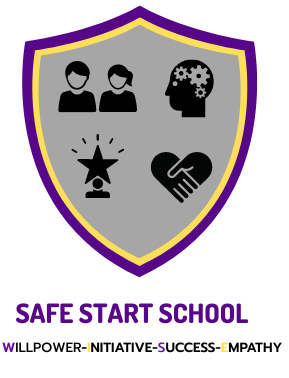 Sickness and Absence PolicySeptember 2023Name:Rachel DuffyPosition:HR ManagerDate:20/9/2023Signature:Rduffy